 GALERIE PHOTO DE WAZA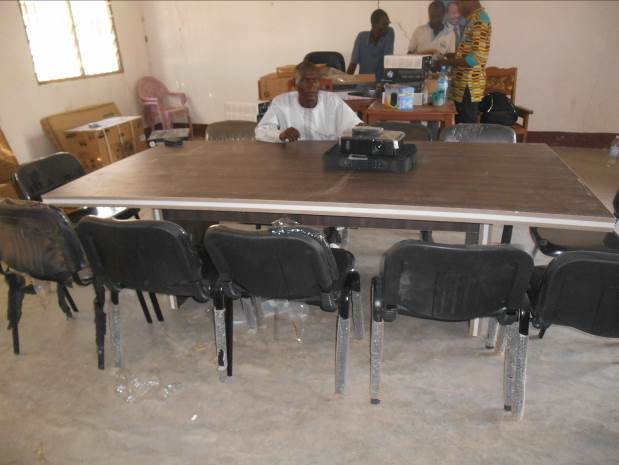 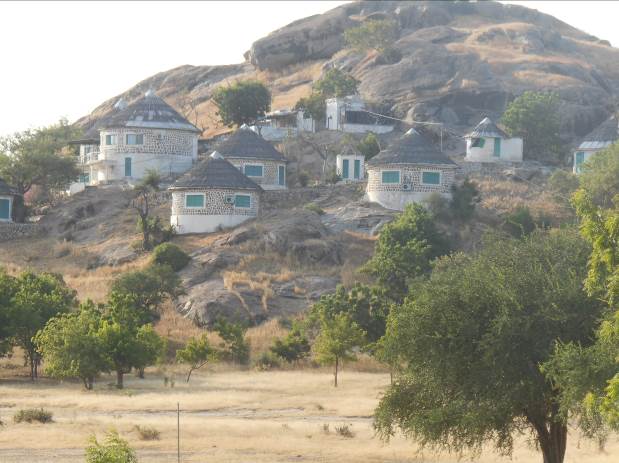 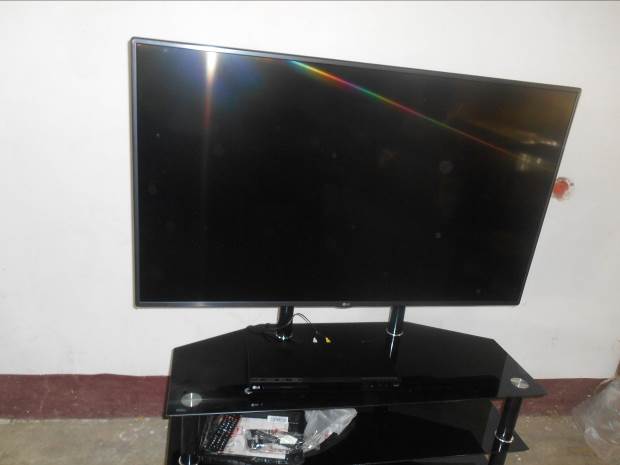 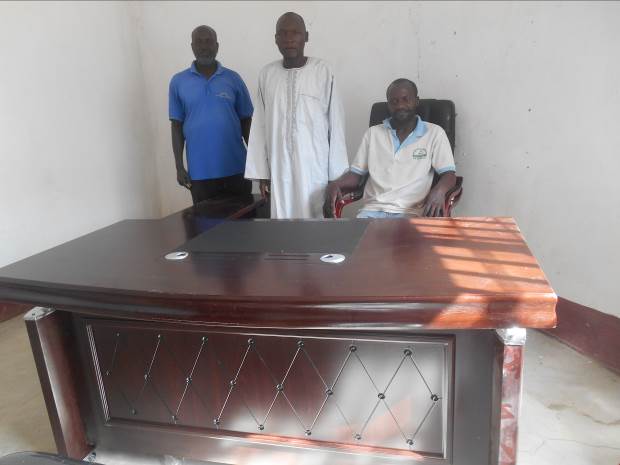 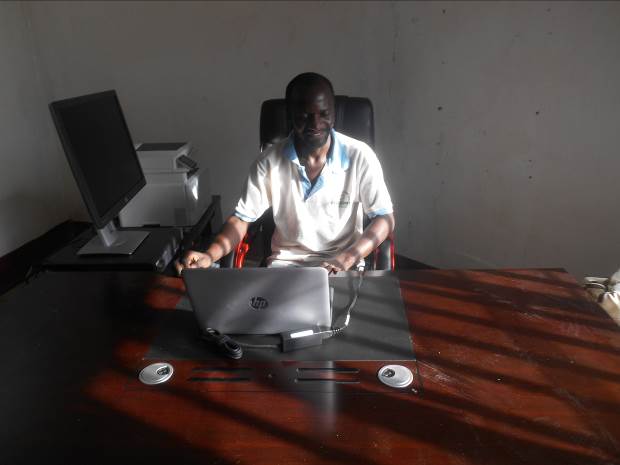 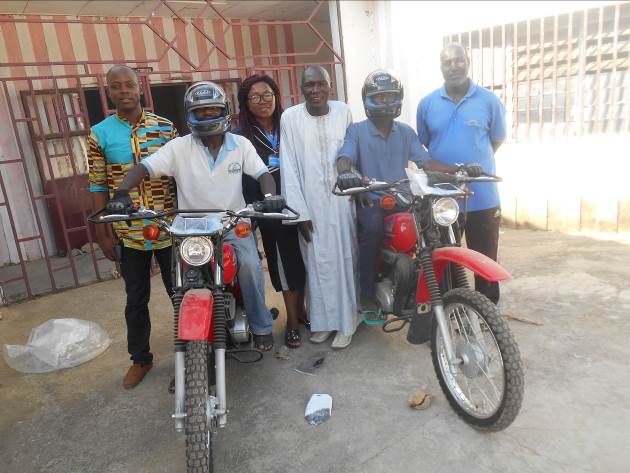 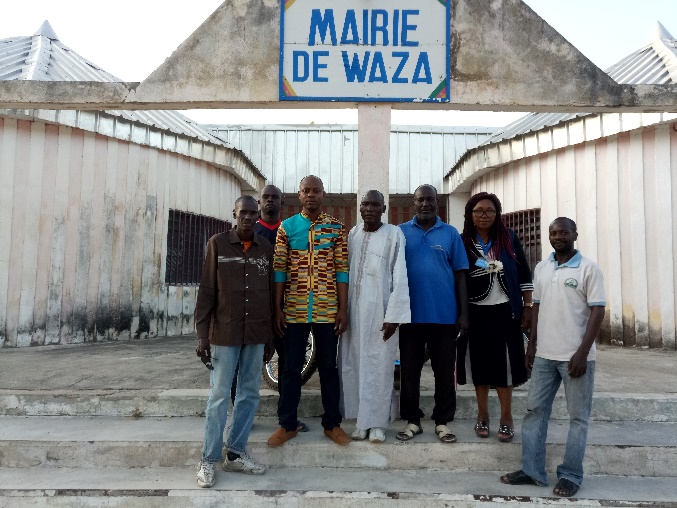 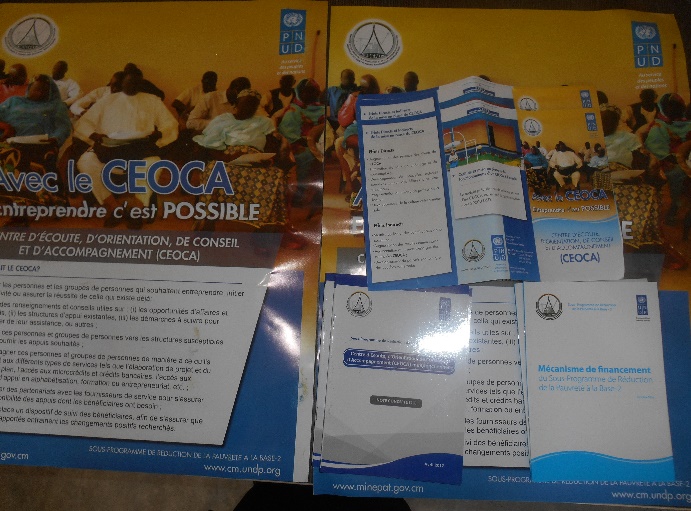  -GALERIE PHOTO DE BOGO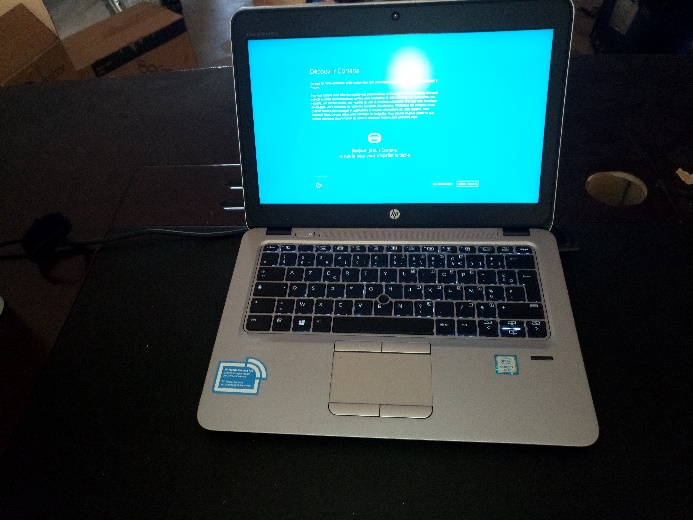 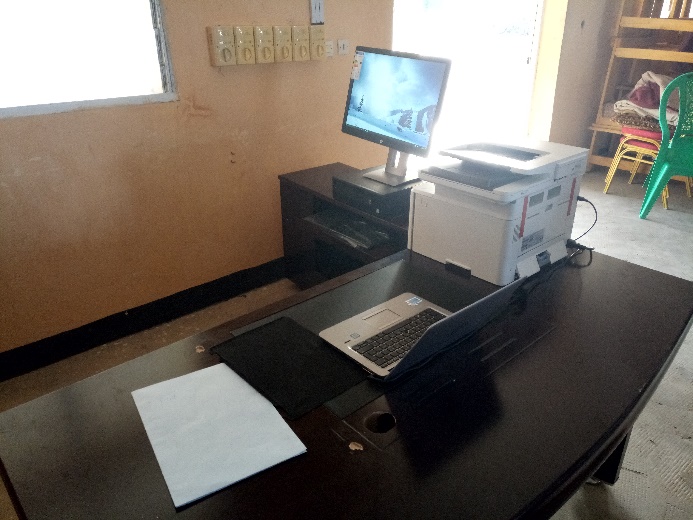 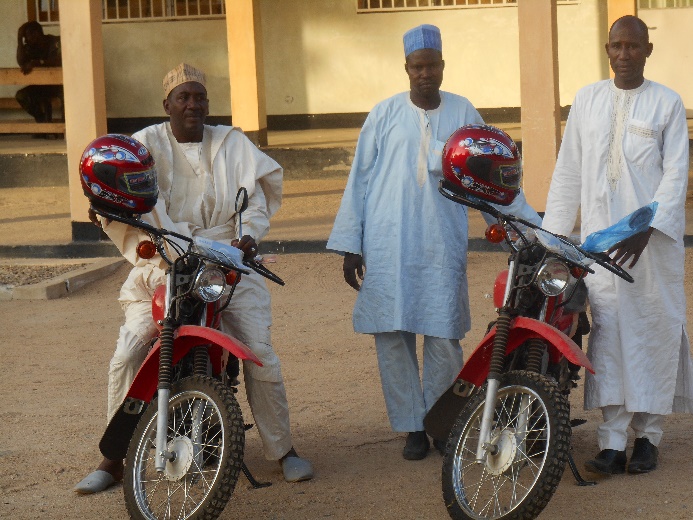 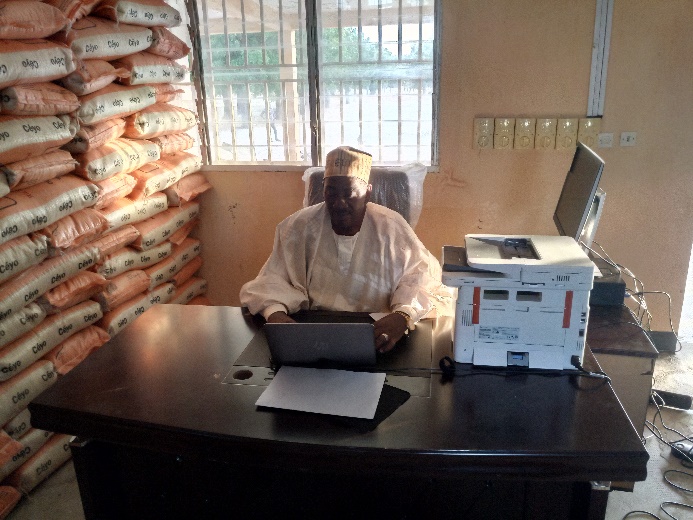 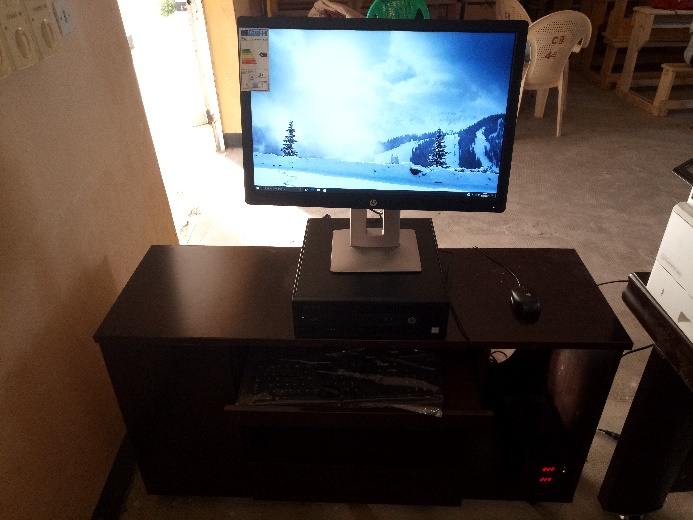 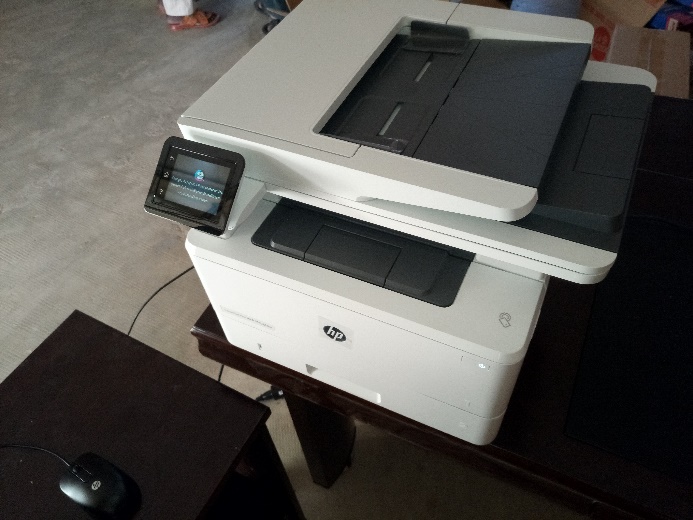 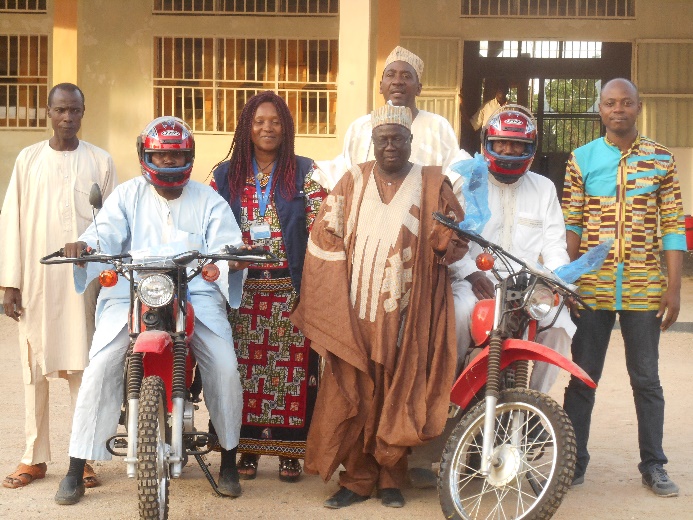 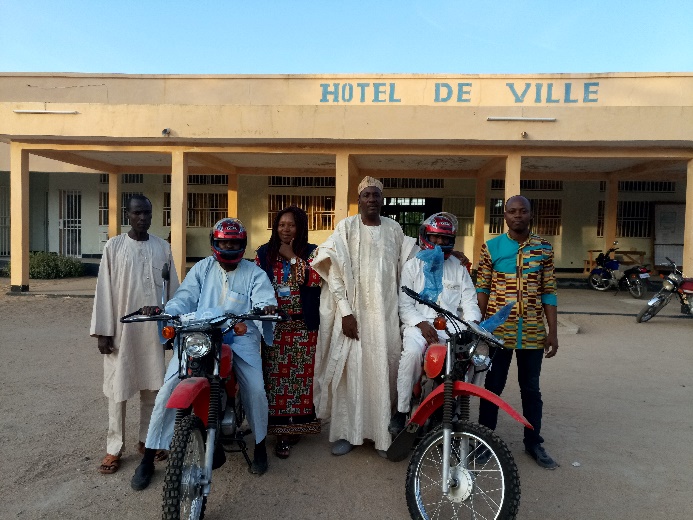 